Das Projektvorgehen war hybrid, wobei die klassische Projektstruktur Umsetzungsteams sowohl in klassischer, als auch agiler Aufstellung (SAFe) umschlossen hat. Herr Knecht hat in diesem zeitkritischen Projekt wesentlich dazu beigetragen die vertraglich vereinbarten Liefergegenstände fristgerecht und in geforderter Qualität zu liefern. Erfolgstreiber waren hierbei, neben seiner hohen Einsatzbereitschaft, seine fachliche Führungsqualität gepaart mit hohem Pragmatismus sowie seine schnelle Auffassungsgabe.Burkhard Brunner (Abteilungsleiter Zentrales Projektmanagement)L’approche du projet a été hybride, la structure classique du projet encerclant les équipes de mise en œuvre dans un ensemble classique et agile (SAFe). Dans ce projet critique, M. Knecht a largement contribué à la livraison dans les délais et dans la qualité requise des fournitures convenues contractuellement. En plus de sa grande disponibilité, les leaders ont été les moteurs du succès, associés à un grand pragmatisme et à sa compréhension rapide.Burkhard Brunner (Chef de division Gestion centralisée des projets)Il processo del progetto è stato ibrido, con la struttura classica del progetto che racchiude i team di implementazione sia nella configurazione classica che in quello agile (SAFe). In questo progetto critico nel tempo, Knecht ha dato un contributo significativo alla consegna degli elementi di consegna concordati contrattualmente in tempo e in una qualità richiesta. Oltre al suo alto livello di impegno, la sua leadership professionale combinata con un alto livello di pragmatismo e la sua rapida comprensione sono stati i driver del successo.Burkhard Brunner (Responsabile della gestione centrale dei progetti)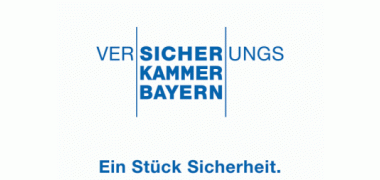 